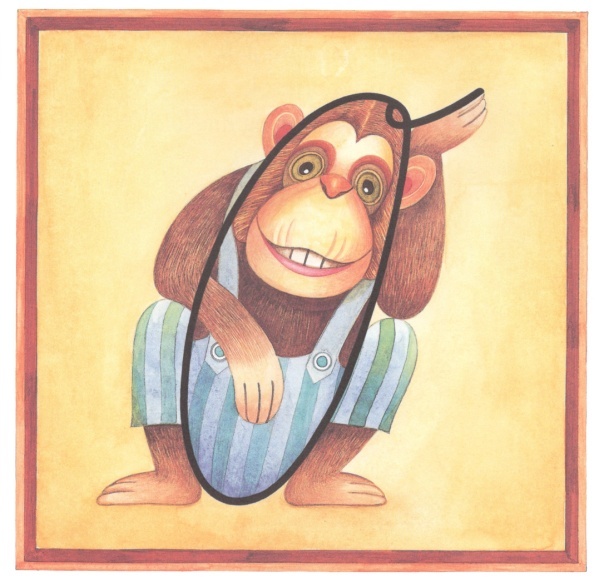 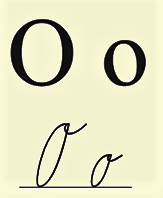 Nájdi a vymaľuj všetky písmenká o, O. OpicaOktáviautieklazcirkusu.ZaklopalaunásnaoknonaOndrejovejizbe.Ondrejsaveľmipotešil,žesabudemaťskýmhrať.Odvtedyspolustvárajúvšelijakéhuncútstva.